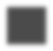 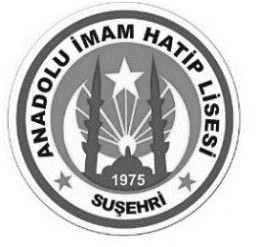 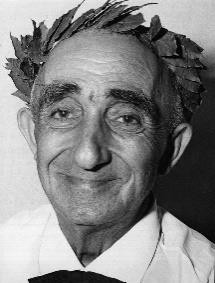 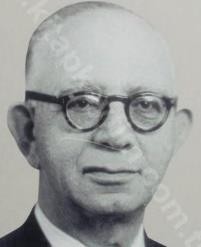 DEĞERLENDİRMEDEĞERLENDİRMEDEĞERLENDİRMEDoğruYanlışALDIĞI NOTAşağıdaki halk hikayelerindenhangisinin konusu diğerlerinden farklıdır?Elif ile Mahmut	B) Kerem ile AslıC) Arzu ile Kamber	D) Ferhat ile ŞirinE) Köroğlu HikayesiOsmanlı Devleti zamanında tiyatro sözcüğü yerine kullanılan kavram aşağıdakilerden hangisidir?Trajedi	B) KomediC) Karagöz	D) MeddahE) TemaşaAşağıdakilerden hangisi Geleneksel Türk Tiyatrosu türleri arasında yer almaz?Ortaoyunu	B) MeddahC) Karagöz	D) TrajediE) Köy Seyirlik Oyunu“Yeni dünya, sandık odası, dükkân” gibi kavramlar Geleneksel TürkTiyatrosu’nun hangi türüne aittir?Meddah	B) KaragözC) Orta oyunu	D) KuklaE) TrajediOrta oyunuyla ilgili aşağıdaki bilgilerden hangisi yanlıştır?Erkekler tarafından canlandırılan kadın tipine “Zenne” adı verilir.Başoyuncu, okumuş, orta sınıf şehirliyi temsil eden “Kavuklu”dur.Herhangi bir metne bağlı kalınmadan doğaçlama olarak oynanır.“Fasıl” oyunun asıl konusunun işlendiği bölümdür.Eski kaynaklarda kol oyunu, meydan oyunu olarak da anılmıştır.Bu bölüm Kavuklu ile Pişekâr’ın birbiriyle tanıdık çıktıkları tanışma konuşmasıyla başlar. İki alt bölümden oluşan muhavere bölümünde, Kavuklu ile Pişekâr’ın birbirinin sözlerini ters anlamaları bir gülmece (hatta çatışma) oluşturur ki bu bölüme arzbâr denir. Arzbârdan sonra tekerleme bölümü başlar.Yukarıda verilen olaylar ortaoyunun hangi bölümünde geçmektedir?Giriş	B) MuhavereC) Fasıl	D) BitişE) Mukaddime………….. için tek adam tiyatro veya tek kişilik orta oyunu da diyebiliriz.Yukarıdaki boşluğa aşağıdaki kavramlardan hangisi gelmelidir?Ortaoyunu	B) MeddahC) Karagöz	D) HacivatE) PişekarGenellikle söze başlarken “Hak dostum hak! Sühansaz-ı gülistan-ı nezaket” şeklinde tekerleme veya söz gruplarıyla söze başlar. Bu oyunda oyuncunun kullandığı iki önemli eşya vardır: Birisi boynuna dolağı mendil öteki de elinde tuttuğu sopasıdır.Yukarıda bahsedilen oyun Geleneksel Türk Tiyatrosunun hangi türüyle alakalıdır?Ortaoyunu	B) MeddahC) Karagöz	D) TrajediE) Köy Seyirlik OyunuAşağıdaki tiplerden hangisi Karagöz ve Hacivat oyununda yer almaz?Çelebi	B) ZenneC) Beberuhi	D) HayalbazE) Tuzsuz Deli BekirAşağıdakilerden hangisi Karagöz ile Hacivat oyunun özelliklerinden birisi değildir?Hayali, hayalbaz adlı bir kişi tarafından oynatılır.Karagöz oyununda belli bir sahne yoktur. Onun yerine ardından aydınlatılmış beyaz bir perde bulunur.Usta-çırak geleneği içerisinde yüzyıllarca devam etmiştir.Fasıl bölümü oyunun asıl oynandığı yerdir.Oyunda Karagöz okumuş bir aydın tipini temsil eder.Ben İsmail Dümbüllü. Geleneksel Türk tiyatrosunda bir türün son temsilcisiyim.Yukarıda kendisini tanıtan şahısGeleneksel Türk Tiyatrosunun hangi türünün son temsilcisidir?Meddah	B) KaragözC) Hacivat	D) OrtaoyunuE) Köy Seyirlik OyunYılın belirli günlerinde düğünlerde, bayramlarda oynanan oyunlardır. Temel öge gülmece olan bu oyunlar belirli bir geleneğin ürünüdür ve yöreden yöreye farklılık gösterir. Çoğunlukla köy meydanlarında, köy odalarında köylüler tarafından oynanmaktadır. Bu oyunlarda kullanılan aksesuarlar genellikle köylü yaşamın içinden seçilmektedir.Yukarıdaki metinde bahsedilen geleneksel Türk tiyatrosu türü aşağıdakilerden hangisidir?Meddah	B) KaragözC) Ortaoyunu	D) KuklaE) Köy Seyirlik OyunuYürü bre yalan dünya Sana konan göçer bir gün İnsan bir ekine misalSeni eken biçer bir günYukarıdaki şiirin nazım şekli aşağıdakilerden hangisidir?Destan	B) SemaiC) İlahi	D) KoşmaE) VarsağıBöyle bağlarYâr başın böyle bağlar Gül açmaz bülbül ötmez Yıkılsın böyle bağlarYukarıda verilen şiirin nazım şekli aşağıdakilerden hangisidir?Düz Mâni	B) Yedekli MâniC) Kesik Mâni	D) Artık MâniE) Deyişli MâniOrmanda büyüyen adam azgını Çarşıda pazarda insan beğenmez Medrese kaçkını softa bozgunu Selam vermeğe dervişan beğenmezYukarı beyitte verilen koşma örneği konusuna göre hangi türün içine girmektedir?Güzelleme	B) TaşlamaC) Koçaklama	D) DestanE) AtışmaAşağıdakilerden hangisi aşık edebiyatı nazım şekillerinden birisi değildir?Semai	B) DestanC) Varsağı	D) KoşmaE) Türkühttps://www.sorubak.com Halk şiiriyle ilgili aşağıdaki yargılardan hangisi söylenemez?Şairlerin çoğu eğitimsizdir.Şiirler, çoğu zaman saz eşliğinde söylenir.Şiirler hazırlıksız söylendiğinden genellikle yarım kafiye ve redif kullanılmıştır.Dil oldukça ağır ve süslüdür.Konu olarak aşk, ölüm, hasret, ayrılık, doğa sevgisi, yiğitlik, zamandan şikâyet işlenmiştir.Kıldan köprü yaratmışsın Gelsin kulum geçsün deyü Hele biz şöyle duralım Yiğit isen geç a TanrıYukarıda verilen şiir konu ve şekil bakımından incelendiğinde hanginazım şekliyle yazıldığı söylenebilir?Devriye	B) NutukC) Şathiye	D) İlahiE) NefesBen Ahmet Kutsi TECER. Halk edebiyatımızın önemli bir halk ozanını Türkiye’ye tanıttım. Buozanımızın “Dostlar Beni Hatırlasın” adlı bir de eseri vardır.Yukarıdaki Ahmet Kutsi Tecer’inTürkiye’ye tanıttığı ve hakkında kısa bir bilgi verdiği halk ozanımız kimdir?Dadaloğlu	B) KöroğluC) Aşık Veysel	D) GevheriE) Bayburtlu ZihniHasan, Furkan, Yasin, İsmail ve Süleyman adlı öğrenciler edebiyat sınavına çalışmak için Suşehri Anadolu İmam Hatip Lisesinin kütüphanesinde bir araya gelmişlerdir. Aralarında şöyle bir anlaşma yapmışlar. Herkes divan edebiyatıyla ilgili bir özelliğini sırasıyla söyleyecektir.Ertuğrul: Divan edebiyatının dilinde Arapça ve Farsça kelimeler oldukça fazladır.Furkan: Yazılan şiirlerde kullanılan ölçü aruz ölçüsüdür.Yasin: Gazel, kaside, rubâî, tuyuğ, mesnevi gibi nazım şekillerini kullanmışlardır.İsmail: Türkler de divan edebiyatına mesnevi ve kaside nazım şeklini kazandırmıştır.Süleyman: Divan şairleri sevgililerini anlatırken mazmunlar kullanmışlardır. Yani sevgilinin boyunu selviye, kaşlarını kemana, kirpiklerini de oka benzetmişlerdir.Yukarıdaki sohbette divan edebiyatının özelliği hakkında hatalı bilgi veren kişi kimdir?A) Furkan	B) ErtuğrulC) Yasin	D) SüleymanE) İsmail……… tarikata yeni giren dervişlere, tarikat derecelerini, tarikat adâbını öğretmek için söylenmiş şiirlerdir.Yukarıdaki boşluğa aşağıdaki kavramlardan hangisi getirilmelidir?Nutuk	B) DevriyeC) Deme	D) TapuğE) İlahiAşağıdakilerden hangisi dini-tasavvufi edebiyatının nazım şekillerinden birisi değildir?Deme	B) İlahi	C) NefesD) Mâni	E) DevriyeSeni sevmek bana verse de çile Yılmadan çekerim yeter ki he de Senin gibi biten ender bir güle Gözyaşı dökerim yeter ki he deBu dörtlüğün nazım türü aşağıdakilerden hangisidir?Taşlama	B) KoçaklamaC) Güzelleme	D) AğıtE) DestanNe halk türküleri ne de halk oyunları, ilk biçimlerini koruyabilir. Bunlar yayılma sürecinde birçok kez değişmiş, kimi zaman bu değişmelerle zenginleşmiş, kimi zaman da bayağılaşmıştır. Bu değişiklikleri yapanların da kim olduğu bilinmez.Bu sözler aşağıdaki kavramlardan hangisini akla getirmektedir?Yöresellik	B) İçtenlikC) Anonimlik	D) AbartılılıkE) Yalınlık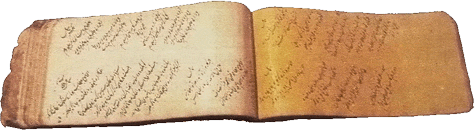 CÖNKYukarıdaki resimde verilen defterlere şiirlerini yazan kişiler kimlerdi?Halk şairleri	B) MeddahlarC) Divan şairleri	D) PadişahlarE) Halk HekimleriYürü bre yalan dünya Sana konan göçer bir gün İnsan bir ekine misalSeni eken biçer bir günYukarıdaki şiirin nazım şekli aşağıdakilerden hangisidir?Destan	B) SemaiC) İlahi	D) KoşmaE) VarsağıBöyle bağlarYâr başın böyle bağlar Gül açmaz bülbül ötmez Yıkılsın böyle bağlarYukarıda verilen şiirin nazım şekli aşağıdakilerden hangisidir?Düz Mâni	B) Yedekli MâniC) Kesik Mâni	D) Artık MâniE) Deyişli MâniOrmanda büyüyen adam azgını Çarşıda pazarda insan beğenmez Medrese kaçkını softa bozgunu Selam vermeğe dervişan beğenmezYukarı beyitte verilen koşma örneği konusuna göre hangi türün içine girmektedir?Güzelleme	B) TaşlamaC) Koçaklama	D) DestanE) AtışmaAşağıdakilerden hangisi aşık edebiyatı nazım şekillerinden birisi değildir?Semai	B) DestanC) Varsağı	D) KoşmaE) Türkühttps://www.sorubak.com Halk şiiriyle ilgili aşağıdaki yargılardan hangisi söylenemez?Şairlerin çoğu eğitimsizdir.Şiirler, çoğu zaman saz eşliğinde söylenir.Şiirler hazırlıksız söylendiğinden genellikle yarım kafiye ve redif kullanılmıştır.Dil oldukça ağır ve süslüdür.Konu olarak aşk, ölüm, hasret, ayrılık, doğa sevgisi, yiğitlik, zamandan şikâyet işlenmiştir.Kıldan köprü yaratmışsın Gelsin kulum geçsün deyü Hele biz şöyle duralım Yiğit isen geç a TanrıYukarıda verilen şiir konu ve şekil bakımından incelendiğinde hanginazım şekliyle yazıldığı söylenebilir?Devriye	B) NutukC) Şathiye	D) İlahiE) NefesBen Ahmet Kutsi TECER. Halk edebiyatımızın önemli bir halk ozanını Türkiye’ye tanıttım. Buozanımızın “Dostlar Beni Hatırlasın” adlı bir de eseri vardır.Yukarıdaki Ahmet Kutsi Tecer’inTürkiye’ye tanıttığı ve hakkında kısa bir bilgi verdiği halk ozanımız kimdir?Dadaloğlu	B) KöroğluC) Aşık Veysel	D) GevheriE) Bayburtlu ZihniHasan, Furkan, Yasin, İsmail ve Süleyman adlı öğrenciler edebiyat sınavına çalışmak için Suşehri Anadolu İmam Hatip Lisesinin kütüphanesinde bir araya gelmişlerdir. Aralarında şöyle bir anlaşma yapmışlar. Herkes divan edebiyatıyla ilgili bir özelliğini sırasıyla söyleyecektir.Ertuğrul: Divan edebiyatının dilinde Arapça ve Farsça kelimeler oldukça fazladır.Furkan: Yazılan şiirlerde kullanılan ölçü aruz ölçüsüdür.Yasin: Gazel, kaside, rubâî, tuyuğ, mesnevi gibi nazım şekillerini kullanmışlardır.İsmail: Türkler de divan edebiyatına mesnevi ve kaside nazım şeklini kazandırmıştır.Süleyman: Divan şairleri sevgililerini anlatırken mazmunlar kullanmışlardır. Yani sevgilinin boyunu selviye, kaşlarını kemana, kirpiklerini de oka benzetmişlerdir.Yukarıdaki sohbette divan edebiyatının özelliği hakkında hatalı bilgi veren kişi kimdir?A) Furkan	B) ErtuğrulC) Yasin	D) SüleymanE) İsmailHATIRLATMALARYürü bre yalan dünya Sana konan göçer bir gün İnsan bir ekine misalSeni eken biçer bir günYukarıdaki şiirin nazım şekli aşağıdakilerden hangisidir?Destan	B) SemaiC) İlahi	D) KoşmaE) VarsağıBöyle bağlarYâr başın böyle bağlar Gül açmaz bülbül ötmez Yıkılsın böyle bağlarYukarıda verilen şiirin nazım şekli aşağıdakilerden hangisidir?Düz Mâni	B) Yedekli MâniC) Kesik Mâni	D) Artık MâniE) Deyişli MâniOrmanda büyüyen adam azgını Çarşıda pazarda insan beğenmez Medrese kaçkını softa bozgunu Selam vermeğe dervişan beğenmezYukarı beyitte verilen koşma örneği konusuna göre hangi türün içine girmektedir?Güzelleme	B) TaşlamaC) Koçaklama	D) DestanE) AtışmaAşağıdakilerden hangisi aşık edebiyatı nazım şekillerinden birisi değildir?Semai	B) DestanC) Varsağı	D) KoşmaE) Türkühttps://www.sorubak.com Halk şiiriyle ilgili aşağıdaki yargılardan hangisi söylenemez?Şairlerin çoğu eğitimsizdir.Şiirler, çoğu zaman saz eşliğinde söylenir.Şiirler hazırlıksız söylendiğinden genellikle yarım kafiye ve redif kullanılmıştır.Dil oldukça ağır ve süslüdür.Konu olarak aşk, ölüm, hasret, ayrılık, doğa sevgisi, yiğitlik, zamandan şikâyet işlenmiştir.Kıldan köprü yaratmışsın Gelsin kulum geçsün deyü Hele biz şöyle duralım Yiğit isen geç a TanrıYukarıda verilen şiir konu ve şekil bakımından incelendiğinde hanginazım şekliyle yazıldığı söylenebilir?Devriye	B) NutukC) Şathiye	D) İlahiE) NefesBen Ahmet Kutsi TECER. Halk edebiyatımızın önemli bir halk ozanını Türkiye’ye tanıttım. Buozanımızın “Dostlar Beni Hatırlasın” adlı bir de eseri vardır.Yukarıdaki Ahmet Kutsi Tecer’inTürkiye’ye tanıttığı ve hakkında kısa bir bilgi verdiği halk ozanımız kimdir?Dadaloğlu	B) KöroğluC) Aşık Veysel	D) GevheriE) Bayburtlu ZihniHasan, Furkan, Yasin, İsmail ve Süleyman adlı öğrenciler edebiyat sınavına çalışmak için Suşehri Anadolu İmam Hatip Lisesinin kütüphanesinde bir araya gelmişlerdir. Aralarında şöyle bir anlaşma yapmışlar. Herkes divan edebiyatıyla ilgili bir özelliğini sırasıyla söyleyecektir.Ertuğrul: Divan edebiyatının dilinde Arapça ve Farsça kelimeler oldukça fazladır.Furkan: Yazılan şiirlerde kullanılan ölçü aruz ölçüsüdür.Yasin: Gazel, kaside, rubâî, tuyuğ, mesnevi gibi nazım şekillerini kullanmışlardır.İsmail: Türkler de divan edebiyatına mesnevi ve kaside nazım şeklini kazandırmıştır.Süleyman: Divan şairleri sevgililerini anlatırken mazmunlar kullanmışlardır. Yani sevgilinin boyunu selviye, kaşlarını kemana, kirpiklerini de oka benzetmişlerdir.Yukarıdaki sohbette divan edebiyatının özelliği hakkında hatalı bilgi veren kişi kimdir?A) Furkan	B) ErtuğrulC) Yasin	D) SüleymanE) İsmailHer soru “4” puan değerindedir.Sınav süresi “40 dakikadır.”BAŞARILAR DİLERİZ.TÜRK DİLİ ve EDEBİYATI ZÜMRESİ